Year 4 and 5 EnglishOn Friday we are having a special service for our Year 6s. We will miss them so I thought it would be good to let them know in some way how special they have been.I would like you to write a letter to the Year 6s which recalls some of the memories you have during all the time you have spent together at school. You may mention certain individuals if you wish.You may choose how to present your letter. Send me a message through Teams if you have any questions.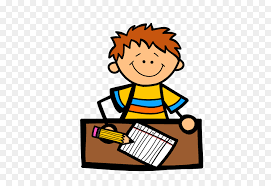 